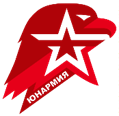 ВСЕРОССИЙСКОЕ ДЕТСКО-ЮНОШЕСКОЕ ВОЕННО-ПАТРИОТИЧЕСКОЕ ОБЩЕСТВЕННОЕ ДВИЖЕНИЕ «ЮНАРМИЯ» (ВВПОД «ЮНАРМИЯ»)Дополнительная общеобразовательная общеразвивающая программа«Юнармейская студия бальных танцев»Направленность: физкультурно-спортивнаяСрок реализации: 3 годаВозраст обучающихся: 8 – 13 летСоставители:Группа методического обеспеченияАдминистрации Главного штаба ВВПОД «ЮНАРМИЯ»г. МоскваСОДЕРЖАНИЕПОЯСНИТЕЛЬНАЯ ЗАПИСКАДополнительная общеобразовательная общеразвивающая программа «Юнармейская студия бальных танцев» (далее - Программа) имеет физкультурно-спортивную направленность с элементами художественно-эстетического развития, обладает рядом уникальных возможностей для формирования культуры здорового образа жизни, развития творческих и физических способностей, для укрепления здоровья и обогащения внутреннего мира участников Всероссийского детско-юношеского военно-патриотического общественного движения «ЮНАРМИЯ» (далее – Движение, ВВПОД «ЮНАРМИЯ»).Программа учитывает возрастные и индивидуальные особенности обучающихся. Уровень реализации Программы - базовый.Данная Программа ориентирована на получение базового объема знаний, умений и навыков в области современного направления хореографии – спортивных бальных танцев; развитие творческих и физических способностей юнармейцев; расширение кругозора в области современного хореографического искусства.    Новизна Программы заключается в развитии творческих способностей и раскрытии физических возможностей обучающихся через интеграцию – привлечение хореографического искусства в спортивное развитие юнармейцев. Музыкально-спортивные занятия позволяют исключить монотонность в выполнении движений, способствуют развитию физических и эстетических качеств, укреплению здоровья. Освоение данной Программы поможет естественному развитию организма, творческому и физическому совершенствованию обучающегося.Актуальность Программы характеризуется тем, что в настоящее время хореография является дополнительным резервом двигательной активности детей, источником их здоровья, радости, повышения работоспособности, разрядки умственного и психического напряжения, следовательно, одним из условий успешной подготовки к учебной и трудовой деятельности.Занятия спортивными бальными танцами совершенствуют навыки основных видов движений, повышают уровень физической и умственной работоспособности, развивают выносливость. Систематические занятия танцами пропорционально развивают фигуру, вырабатывают красивую осанку, придают внешнему облику юнармейца подтянутость и элегантность. Танец учит логическому, целесообразно организованному движению. Такие занятия имеют большое оздоровительное значение.   Принципы построения педагогического процесса: Принцип наглядности предполагает воздействие на различные органы чувств, которые, дополняя друг друга, дают ребенку возможность непосредственного контакта с окружающим миром, уточняя и дополняя его восприятие. Принцип постепенности и доступности. От простого к сложному, от легкого к трудному, от известного к неизвестному. Весь процесс обучения и воспитания отвечает условиям доступности. Постепенное, но неуклонное повышение нагрузки, увеличение объема и интенсивности выполняемой работы, усложнение задач и действий. Принцип систематичности. Отслеживание функциональных и структурных изменений, происходящих в детском организме во время и в результате физических упражнений в течение учебного года - от занятия к занятию. Принцип повторности. Многократные повторения формируют и упрочняют двигательные навыки, создают предпосылки дальнейшего прогресса. Принцип вариативности. Широкое видоизменение упражнений, условий их выполнения, динамичность нагрузок и разнообразие методов их применения, обновление форм и содержания занятий. Принцип индивидуализации требует построения и проведения занятий с учетом индивидуальных особенностей обучающихся: пол, возраст, физическая подготовленность, состояние здоровья. Педагогическая целесообразность Программы объясняется основными принципами, на которых основывается вся Программа – это гармоничное сочетание взаимосвязи воспитания, обучения и развития ребенка. Принцип взаимосвязи эстетического воспитания с хореографической и спортивной подготовкой способствует развитию социальной и творческой активности юнармейца, расширению музыкального кругозора, формированию его эстетического вкуса, повышению культурного уровня, повышению самооценки, развитию дисциплинированности, воспитанию потребности в самопознании и саморазвитии, формированию здорового образа жизни.Отличительные особенности Программы заключаются в том, что содержание Программы предлагает обширный материал, включающий в себя разные виды деятельности: тренировочные упражнения, выполнение танцевальных движений и этюдов, прослушивание музыки, игровой материал, которые используются на всех занятиях.Содержание материала постепенно усложняется. На следующий год обучения педагог возвращается к пройденному материалу на более высоком уровне, на новом музыкальном материале с учетом возрастных особенностей детей.Педагог проявляет определенную гибкость в подходе к каждой конкретной группе детей, учитывая при этом состав группы, физические данные и возможности детей.Программа направлена на обучение детей умению танцевать красиво, двигаться в свободной непринуждённой манере и владеть ритмопластикой танца, а также решение оздоровительных задач.Цель Программы: укрепление физического и психического здоровья, обучение начальным навыкам танцевального искусства, воспитание хореографической культуры, формирование творческих способностей юнармейцев средствами танцевального искусства.Задачи Программы:Обучающие:знакомство с предметом начальная хореография; знакомство с правилами здорового образа жизни;обучение понятиям: характер музыки, темп, ритм.Развивающие:развитие чувства ритма, музыкального слуха, эмоциональной отзывчивости на музыку, танцевальной выразительности;развитие навыков ориентировки в пространстве;развитие координации движений и пластики, навыков владения своим телом;развитие опорно-двигательного аппарата;развитие танцевального шага.Воспитывающие:формирование коммуникативных навыков;воспитание трудолюбия;воспитание стремления к двигательной активности;воспитание ответственности, упорства, силы воли;воспитание моральных и волевых качеств;способствование формированию личности инициативной, целеустремленной;воспитание коллективизма.Категория обучающихся:Программа ориентирована на юнармейцев от 8 до 13 лет.Зачисление на обучение осуществляется по желанию детей, по заявлению их родителей (законных представителей). Принимаются дети, не имеющие противопоказаний по состоянию здоровью. Обучающиеся предоставляют заключение от врача (справка) об отсутствии противопоказаний к занятиям по хореографии (на основании Санитарно-эпидемиологические правила и нормативы СанПиН 2.4.4.3172-14, пункт 8.10.).Срок реализации Программы: 3 года. Объем часов по программе - 432 часа.1-ый год обучения – 144 часа (36 недель х 4 часа в неделю), 2-ый год обучения – 144 часа (36 недель х 4 часа в неделю),3-ый год обучения – 144 часа (36 недель х 4 часа в неделю),Продолжительность одного занятия - 45 минут.Форма организации образовательной деятельности – групповые занятия. Во время приема и формирования групп проводится первичная диагностика способностей ребенка (знаний, умений, навыков).Количество обучающихся в группах до 15 человек.Режим занятий: 2 раза в неделю по 2 часа. Во время занятий предусмотрены 15 минутные перерывы для снятия напряжения и отдыха.Каждое занятие включает:организационную часть,разминку,экзерсис,ритмические упражнения,партерный экзерсис,подведение итогов занятия,проветривание помещения.Прогнозируемые результаты программы      Ожидаемый результат обучения по Программе определяется в зависимости от индивидуальных способностей детей и предполагает развитие творческого мышления, приобретение и развитие коммуникативных способностей, овладение основными танцевальными движениями с учетом возрастных особенностей и срока посещения студии. Предметные результаты освоения Программы По окончании первого года обучения обучающиеся будутзнать: основы классических позиций и положений (ног, рук, корпуса);названия разучиваемых движений;названия разучиваемых танцев, счет (музыкальный размер);ориентироваться в пространстве и времени;уметь:двигаться в соответствии с характером, темпом, динамическим оттенком танца;различать вступление к музыке и уметь использовать его как сигнал к движению;начинать и заканчивать движения точно вместе с музыкой;синхронно исполнять танец.         По окончании второго года обучения обучающиеся будут:знать:основы классических позиций и положений (ног, рук, корпуса);название разучиваемых движений;ориентироваться в пространстве и времени;названия разучиваемых танцев, счет (музыкальный размер);особенности постановки корпуса в европейских и латиноамериканских танцах;уметь:двигаться в соответствии с характером, темпом, динамическим оттенком танца;различать музыкальный размер танца;различать вступление и уметь использовать его как сигнал к движению;начинать и заканчивать движения точно вместе с музыкой;исполнять танец синхронно.По окончании третьего года обучения обучающиеся будут:знать:основные понятия и термины начальной хореографии;основные понятия и термины партерной гимнастики;начало и конец музыкального вступления;названия танцевальных элементов и движений;правила исполнения движений в паре;откликаться на динамические оттенки в музыке;выполнять простейшие ритмические рисунки;красиво и правильно исполнять танцевальные элементы;давать характеристику музыкальному произведению.уметь:правильно исполнять основные элементы упражнений;выразительно двигаться под музыку;реагировать на музыкальное вступление;слышать ритмический рисунок мелодии;правильно исполнять ритмические комбинации;ориентироваться в пространстве на основе круговых и линейных рисунков;исполнять движения в парах, в группах;держаться правильно на сценической ̆ площадке.Личностные результаты освоения программы обученияРезультаты развития обучающихся:укрепление и развитие мышечного аппарата;чувство ритма, эмоциональная отзывчивость на музыку, выразительность движений;музыкально-ритмические навыки;координация движений, пластичность;умение ориентироваться в пространстве (в хореографическом зале);развитие выворотности ног;выразительно и ритмично двигаться в соответствии с разнообразным характером музыки, музыкальными образами, передавать несложный музыкальный ритмический рисунок.Результаты воспитания обучающихся:общение в коллективе, проявляя дружелюбие и активность;эмоциональный отклик и интерес к музыкально-ритмическим движениям;дисциплина, проявление ответственности и выдержки на протяжении всего занятия.СОДЕРЖАНИЕ ПРОГРАММЫУ Ч Е Б Н О – Т Е М А Т И Ч Е С К И Й   П Л А Н1– Г О   Г О Д А   О Б У Ч Е Н И ЯУ Ч Е Б Н О – Т Е М А Т И Ч Е С К И Й   П Л А Н2– Г О   Г О Д А   О Б У Ч Е Н И ЯУ Ч Е Б Н О – Т Е М А Т И Ч Е С К И Й   П Л А Н3– Г О   Г О Д А   О Б У Ч Е Н И ЯСОДЕРЖАНИЕ   УЧЕБНО-ТЕМАТИЧЕСКОГО ПЛАНА1 – ГО ГОДА ОБУЧЕНИЯТема: Вводное занятие.Теория: Инструктаж по технике безопасности. Правила поведения на занятиях в зале. Вводное тестирование.Тема: Общая физическая подготовка(ОФП).Теория: Координация движений рук, ног, корпуса и головы.Практика: Шаг с приставкой, шаг с вынесением ноги вперед на носок, сгибание и разгибание рук под музыку, приседания, прыжки, наклоны, простейшие силовые упражнения для разработки мышц стопы, тазобедренной области, спины и шеи.. Использование аэробики для создания необходимой мышечной массы тела.Тема: Танцевальная азбука.Теория: Постановка корпуса, рук, ног, правила.Практика: Упражнения на осанку. Позиции ног- 1,2,3,6. Положение и позиции рук. Полуприседание по 1,2,3-й позициям. Вытягивание ноги в сторону, вперед, прыжки по 6 позиции. Подъем на полупальцах, подскоки на месте.Тема: Музыкальная грамота.Теория: Характер музыки – веселая, грустная, спокойная. Темп- медленный, умеренный, быстрый. Длительность – 1/2 ,1/4 ,1/8.Практика: Движение в характере и темпе музыки. Шеренга, колонна. Перестроения, построение. Поклоны мальчика и девочки. Передача в движении изменения темпа.Тема: Бальные спортивные танцы.Теория: Особенности движения с каблука и с носка, опускание и подъемы, наклоны.Практика: «Cha cha cha» Начало изучения. Тайм степ, закрытое основное движение, Нью-Йорк вправо и влево.«Samba» Начало изучения. Натуральное основное движение, обратное основное движение, натуральное альтернативное основное движение. «Медленный вальс» Начало изучения. Закрытые перемены» с ПН и ЛН, повороты по четвертям (развернутый квадрат), перемены с ПН и с ЛН вперед.«Полька»: подскоки на месте, по кругу, галоп, хлопки, Соединение фигур в композицию.«Вару-вару»: шаг подставка по дуге вправо и влево, перескоки, хлопки. Соединение фигур в композицию.Диско изучение линейного танца «капельки» и других танцев в стиле диско.«Веселый рок»: кики (бросок ноги от колена) с правой и с левой ноги, движение нм месте (твист), выпады в право и влево, жвижение «каблук, носок». Соединение фигур в несложную композицию. Тема: Итоговое занятие.Теория: Подведение итогов работы за годПрактика: Открытое занятие, Аттестация школы танца.СОДЕРЖАНИЕУЧЕБНО-ТЕМАТИЧЕСКОГО ПЛАНА2– ГО ГОДА ОБУЧЕНИЯТема: Вводное занятие.Теория: Инструктаж по технике безопасности. Правила поведения на занятиях в зале. Вводное тестирование.Тема: ОФП. Теория: Координация движений рук, ног и головы от простых движений к более сложным.Практика: Шаг с приставкой, шаг с вынесением ноги вперед на носок Сгибание и разгибание рук под музыку, приседания, прыжки, наклоны, несложные силовые упражнения стоя и на полу для разработки основных мышц тела. Тема: Музыкальная грамота.Теория: Музыкальное понятие «из-за такта». Музыкальные размеры танцев, ритмическая основа латиноамериканских и европейских танцев. Изменение ритма.Практика: Движение в характере и темпе музыки. Передача в движении изменения темпа. Перестроение в пары, обход одним партнером другого, смена мест с поворотом лицом друг к другу. Выделение сильной доли, движение «из-за такта». Прослушивание и разбор музыкальных фрагментов. Тема: Танцевальная азбука.Теория: Координация движений рук, корпуса, ног и головы от простых движений к более сложным.Практика: Повторение пройденного. Упражнения на осанку. Позиции ног – 1,2,3,6. Положение и позиции рук.  Движение рук, работа стопы, последовательность и характер касания с полом определенной части стопы. Тема: Бальные спортивные танцы.Теория: Основные принципы переноса веса, движение веса вдоль стопы, работа стопы, колена, направление движения, линия танца.Практика: «Cha cha cha» Повторение пройденного. Закрепление навыков. Изучение новых фигур: «рука к руке», повороты по четвертям. Соединение фигур в учебную композицию. композиция. «Samba». Повторение пройденного. Закрепление навыков. Изучение новых фигур: «wisk» вправо-влево, основное движение на месте. Соединение фигур в учебную композиция.«Jive» Начало изучения. Основное движение на месте, основное движение в фолловей (фолловей рок), фолловей раскрытие, звено (link rok).«Rumba» Начало изучения. Основное движение. Прогрессивный ход вперед, назад. «Медленный вальс». Повторение пройденного, закрепление навыков. Изучение новых фигур: шассе из ПП, шаги перемены с ЛН и с ПР ноги назад. Соединение фигур в учебную композицию.«Быстрый фокстрот» Начало изучения. Изучение фигур: четвертной поворот, натуральный поворот, лок-степ вперед. Тема: Итоговое занятие.Теория: Подведение итогов работы за годПрактика: Открытый урок.СОДЕРЖАНИЕ   УЧЕБНО-ТЕМАТИЧЕСКОГО ПЛАНА3-ГО   ГОДА ОБУЧЕНИЯТема: Вводное занятие.Теория: Инструкция по технике безопасности. Правило поведения на занятиях в зале. Вводное тестирование.Тема: ОФП.Теория: Координация движений рук, ног и головы от простых движений к более сложным.Практика: Шаг с приставкой, шаг с вынесение ноги вперед на носок, сгибание, разгибание рук под музыку, приседания, прыжки, сложные силовые упражнения для разработки основных мышц тела.Тема: Музыкальная грамота.Теория: Сведения о музыке латиноамериканских танцев, их народном происхождении. Особенности ритмического построения танца «Samba», изменение ритмического рисунка, особенности исполнения сложных синкоп и ускорений.Практика: Движение в характере и темпе музыки. Передача в движении изменения темпа. Прослушивание и разбор латиноамериканской музыки. Тема: Танцевальная азбука..Теория: Закрепление выученных фигур.Практика: Повторение пройденного материала. Упражнение на осанку. движение рук. Тема: Бальные спортивные танцы.Теория: Основные принципы переноса веса, движение веса вдоль стопы, работа стопы, колена, направление движения, линия танца, порядок исполнения фигур, постановка в пару.Практика:«Cha cha cha» Повторение пройденного материала. Закрепление навыков. Изучение новых фигур: спот поворот влево, вправо. Соединение фигур в учебную композицию. «Samba» Повторение пройденного материала. Закрепление навыков. Изучение новых фигур: стационарный самба ход. Соединение фигур в учебную композицию.«Rumba» Повторение пройденного материала. Закрепление навыков. Изучение новых фигур: Нью-Йорк влево и вправо, спот поворо влево и вправо. Соединение фигур в несложную вариацию.«Jive» Повторение пройденного материала. Закрепление навыков.  Изучение новых фигур: смена мест слева направо и справа налево. Соединение фигур в учебную композицию.«Медленный вальс» Повторение пройденного материала. Закрепление навыков. Изучение новых фигур: Натуральный поворот, обратный поворот и тд. Соединение фигур в несложную вариацию.«Быстрый фокстрот». Повторение пройденного материала. Закрепление навыков. Изучение новых фигур: лок степ назад. Соединение фигур в учебную композицию.«Танго». Начало изучения. Ход с ЛН и ПН, прогрессивный боковой шаг. Закрытая перемена с ПН и с ЛН. соединение фигур. Тема: Итоговое занятие.Теория: Подведение итогов работы за год.Практика: Открытое занятие. Конкурс танцев.ФОРМЫ КОНТРОЛЯ И ОЦЕНОЧНЫЕ МАТЕРИАЛЫС момента поступления ребенка в объединение проводится педагогический мониторинг с целью выявления уровня обучения и развития, формирования хореографических способностей, определения задач индивидуального развития:первичная диагностика;промежуточная аттестация;итоговая аттестация.Результаты педагогического мониторинга фиксируются в журнале и оцениваются по 10-бальной системе:Минимальный уровень: 0 – 4 балла.Средний уровень: 5 – 8 баллов.Максимальный уровень: 9 – 10 баллов.Вводный контроль (первичная диагностика) проводится в начале учебного года для определения уровня подготовки обучающихся. Форма проведения – педагогическое наблюдение.Текущий контроль уровня теоретических знаний, практических навыков и умений осуществляется на каждом занятии: беседа, опрос, наблюдение педагога за практической деятельностью, просмотры и контрольные упражнения, взаимооценка, оценка педагогом, выполненной обучающимся работы.Уровень умений и навыков воспитанников проверяется по результатам практической деятельности в соответствии со степенью их усвоения. Важным видом текущего контроля является контроль техники исполнения движений, который производит педагог совместно с воспитанником в процессе занятий.Промежуточный контроль (промежуточная аттестация) проводится один раз в год (декабрь) в форме открытого занятия.Итоговый контроль уровня теоретических знаний, практических навыков и умений воспитанников осуществляется в конце каждой темы. Итоговая аттестация проходит в виде итогового занятия с использованием устного опроса с целью выяснения усвоенных теоретических понятий и выполнением разученных комплексов гимнастических упражнений. Формы итоговой аттестации – открытое занятие, участие в концертной программе.Формы выявления полученных знаний: собеседование, практические задания, творческие задания, открытые занятия, концерты, участие в конкурсах и фестивалях различного уровня, мероприятиях, посвященных знаменательным и памятным датам.С целью определения уровня усвоения общеобразовательной программы, а также для повышения эффективности и улучшения качества учебно-воспитательного процесса проводится педагогический мониторинг в течение всего периода обучения. Программа мониторинга включает три этапа: первичная диагностика, промежуточная и итоговая аттестации. Результаты педагогического мониторинга оцениваются по 10-ти бальной системе и фиксируются в сводных таблицах. Итоговая аттестация первого года обучения является первичной диагностикой второго года обучения.ый год обученияПервичная диагностикаЦель: определение общего уровня развития ребенка и его склонности к танцу. Задачи:определение общего уровня развития ребенка;выявление природных способностей к танцу;Срок проведения: при поступлении в творческое объединение (сентябрь).Форма проведения: собеседование, выполнение практического задания.СодержаниеТеоретическая часть. Вопросы:Нравится ли тебе танцевать?Кто посоветовал начать заниматься танцами?Имеется ли начальная хореографическая подготовка или подготовка другого вида (например, спортивная)?Практическая часть: ребенку предлагают выполнить следующие задания:исполнение упражнений на ритмичность;исполнение упражнений на координацию;исполнение упражнений на ориентировку в пространстве.Критерии оценкиМинимальный   уровень (1 ─ 4 балла) ─	проявляет слабый интерес к музыкально- ритмической деятельности, у ребенка не развит музыкальный и ритмический слух,минимальный уровень способностей к хореографии, рассеянное внимание, не дисциплинирован, нет пластичности, движения угловатые.Средний уровень (5 ─ 8 баллов) ─ проявляет достаточный интерес к музыкально- ритмической деятельности, у ребенка развит музыкальный и ритмический слух, умеет концентрировать внимание, но координация движений развита недостаточно.Максимальный уровень (9 ─ 10 баллов) ─ ребенок проявляет активный интерес к музыкально-ритмическим движениям, показывает высокий уровень способностей к народно- сценическому танцу, развит музыкальный и ритмический слух.Промежуточная аттестацияЦель: выявление соответствия уровня теоретической и практической подготовки детей программным требованиям.Задачи:определение уровня усвоения детьми теоретических знаний в соответствии с данным периодом обучения;определение уровня формирования практических умений в соответствии с данным этапом обучения.Срок проведения: декабрь.Форма проведения: контрольный урок.СодержаниеТеоретическая часть:правила поведения в хореографическом зале;понятие «музыкальное вступление»;позиции рук классического танца (1, 2, 3 позиции) и ног (1, 2, 3, 6 позиции);марш по кругу, в рисунке;упражнения на середине по диагонали, по прямой.Практическая часть: упражнения на ориентировку в хореографическом зале, движение в заданном рисунке (построение в колонну по одному, по два, расход парами в движении, построение в круг, движение по кругу, по диагонали); элементы партерной гимнастики; упражнения с использованием элементов логоритмики; упражнения для укрепления мышц спины; ролевые игры с использованием элементов хореографии и логоритмики.Критерии оценкиМинимальный уровень (1 ─ 4 балла) ─ ребенок не владеет теоретическими знаниями, не развит музыкальный и ритмический слух, не знает основные позиции рук, ног, положение головы, не правильно исполняет упражнения. Не способен к самостоятельности. Быстрая утомляемость, неустойчивое внимание.Средний уровень (5 ─ 8 баллов) ─ ребенок отвечает на теоретические вопросы с небольшой помощью педагога, слышит музыку и ритм, согласовывает движения с музыкой, но допускает не точности в исполнении движений. Эмоциональная отзывчивость, интерес, желание включиться в танцевальную деятельность. Средняя утомляемость и снижение двигательной активности.Максимальный уровень (9 ─ 10 баллов) ─ творческая активность ребенка, его самостоятельность, инициатива; ребенок показывает высокий уровень знаний теоретического материала, сочетает музыку с движениями, выполняет движения без ошибок, знает терминологию, ориентируется в пространстве. Устойчивость внимания, физическая выносливость, двигательная активность.Итоговая аттестацияЦель: выявление уровня усвоения детьми программного материала, соответствие прогнозируемым результатам образовательной программы.Задачи:определение степени усвоения практических умений и навыков в соответствии с прогнозируемыми результатами первого года обучения;выявление уровня усвоения теоретических знаний;определение уровня развития индивидуальных творческих способностей;анализ полноты реализации программы первого года обучения.Срок проведения: конец апреля – начало мая.Форма проведения: контрольное занятие.СодержаниеТеоретическая часть:названия основных танцевальных движений и элементов;терминологию партерного экзерсиса: demi и grand plie;правила исполнения пройденных движений: demi и grand plie;правила гигиены тела, тренировочной̆ одежды;основные танцевальные позиции рук (1, 3 позиции) и ног (1, 6 позиции).Практическая частьдвижение и исполнение различных упражнений в соответствии с контрастным характером музыки;ритмичная ходьба под музыку, легкий бег, хлопки ладошами, притопы ногами, вращение кистями рук, прыжки на двух ногах;движение по кругу, взявшись за руки друг за другом или парами, располагаться по залу врассыпную и собираться в круг или в линию;выполнение элементов партерной̆ гимнастики.Критерии оценкиМинимальный уровень (1–4 балла) – обучающейся овладел менее 
1/2 объема теоретических знаний и практических умений, навыков, предусмотренных программой исполнение с большим количеством недочетов, а именно: неграмотно и невыразительно выполненное движение, слабая техническая подготовка, неумение анализировать свое исполнение, незнание методики исполнения изученных движений и т.д.Средний уровень (5–8 баллов) – обучающейся овладел не менее 
1/2 объема теоретических знаний и практических умений, навыков, предусмотренных программой, грамотное исполнение с небольшими недочетами, как в техническом плане, так и в художественном.Максимальный уровень (9–10 баллов) – обучающейся показывает высокий уровень знаний теоретического материала, овладел всеми умениями и навыками, предусмотренными программой, технически качественное и художественно осмысленное исполнение, отвечающее всем требованиям на данном этапе обучения.2-ой год обученияПромежуточная аттестацияЦель: выявление соответствия уровня теоретической и практической подготовки детей программным требованиям.Задачи:определение уровня усвоения детьми теоретических знаний в соответствии с данным периодом обучения;определение уровня формирования практических умений в соответствии с данным этапом обучения.Срок проведения: декабрь.Форма проведения: контрольный урок.СодержаниеТеоретическая часть:Позиции рук в классическом танце (1, 2, 3 позиции) и ног (1, 2, 3, 6 позиции).Правила исполнения пройденных движений: demi и grand plie; releve по 1 позиции лицом к станку; por de bras лицом к станку из 1-й позиции.комплекс партерной гимнастики.характеристика музыкального произведения.Практическая часть:исполнение основных элементов упражнений;выразительное движение под музыку;исполнение ритмических комбинации;исполнение движения в парах, в группах;ориентировка в хореографическом зале (построение в колонну по одному, по два, расход парами в движении, построение в круг, движение по кругу, по диагонали);самостоятельное исполнение комплекса партерной гимнастики;самостоятельное исполнение упражнений по диагонали, по прямой и в кругу (подбивной шаг, подскоки, переменный шаг, сценический бег);Прыжки на середине по 6 и 1 позициям;Sauté по 1-й позиции лицом к станку за две руки.Критерии оценкиМинимальный уровень (1–4 балла) – ребенок не владеет теоретическими знаниями, не выполняет комплекс партерной гимнастики, не может выполнить простейшие ритмические рисунки, не точно исполняет танцевальные элементы.Средний уровень (5–8 баллов) – ребенок отвечает на теоретические вопросы с небольшой помощью педагога, выполняет комплекс партерной гимнастики, танцевальные элементы, но допускает не точности.Максимальный уровень (9–10 баллов) – ребенок показывает высокий уровень знаний теоретического материала и практических навыков, умений данного этапа обучения. Откликается на динамические оттенки в	 музыке, красиво и правильно исполняет танцевальные элементы, дает характеристику музыкальным произведениям.3-ой год обученияИтоговая аттестацияЦель: выявление уровня усвоения детьми программного материала, соответствие прогнозируемым результатам образовательной программы.Задачи:определение степени усвоения практических умений и навыков в соответствии с прогнозируемыми результатами второго года обучения;выявление уровня усвоения теоретических знаний;определение уровня развития индивидуальных творческих способностей;анализ полноты реализации программы второго года обучения.Срок проведения: май текущего года. Форма проведения: контрольное занятие.СодержаниеТеоретическая часть:Знание терминологии и правила исполнения движений: battement tandu по 1 позиции у станка, demi plie по 1 позиции у станка и на середине.Комплекс партерной гимнастики.Сценический бег, галоп, подбивной шаг, подскоки.Танцевальные комбинации.Правила исполнения движений в паре.Правила исполнения танцевальных элементов.Динамические оттенки в музыке.Практическая часть:Самостоятельное выполнение комплекса партерной гимнастики.Самостоятельное выполнение battement tendu по 1-й позиции у станка, releve по 1 позиции лицом к станку, por de bras лицом к станку из 
1-й позиции.Прыжки по 1-й, 6-й позиции на середине.Самостоятельное выполнение demi plie по 1 позиции у станка и на середине.Сценический бег, галоп, подбивной шаг, подскоки.Исполнение танцевальных комбинаций.начало и конец музыкального вступления.названия танцевальных элементов и движений.выполнять простейшие ритмические рисунки.Упражнения на ориентировку в пространстве на основе круговых и линейных рисунков.Исполнение движения в парах, в группах.Критерии оценкиМинимальный уровень (1–4 балла) – обучающейся овладел менее 
½ объема теоретических знаний и практических умений, навыков, предусмотренных программой. Не может исполнить основные элементы и ритмические комбинации, плохо ориентируется в пространстве на основе круговых и линейных рисунков.Средний уровень (5–8 баллов) – обучающейся овладел не менее ½ объема теоретических знаний и практических умений, навыков, предусмотренных программой. Правильно исполняет основные элементы и ритмические комбинации, но иногда требуется помощь педагога, выразительно двигается под музыку, ориентируется в пространстве на основе круговых и линейных рисунков.Максимальный уровень (9–10 баллов) – обучающейся показывает высокий уровень знаний теоретического материала, овладел всеми умениями и навыками, предусмотренными программой. Правильно исполняет основные элементы и ритмические комбинации, выразительно двигается под музыку, ориентируется в пространстве на основе круговых и линейных рисунков. ОРГАНИЗАЦИОННО-ПЕДАГОГИЧЕСКИЕ УСЛОВИЯРЕАЛИЗАЦИИ ПРОГРАММЫНа занятиях используются различные виды деятельности: ритмика и элементы музыкальной̆ грамоты, танцевальная азбука и элементы художественной̆ гимнастики, танцевальные этюды, игры и танцы, партерная гимнастика.Педагог общается с детьми на принципах сотрудничества, содружества, общего интереса к делу, четко реагирует на восприятие обучающихся, поддерживая атмосферу радости, интереса и веселья, побуждает их к творчеству.На занятиях вырабатывается свой язык общения: речь – жест – музыка, который позволяет быстро сменить вид деятельности, мобилизует внимание.В целях создания положительной мотивации используются игровые моменты, ролевые игры, направленные на переключение внимания, разгрузку и отдых.Для реализации данной программы имеются методические, наглядные, дидактические пособия, раздаточные материалы.Методические материалы включают в себя:методические пособия и учебные пособия по обучению современному танцу;литература по ритмике, пластике, танцу;словари терминов;описание техники безопасности.Дидактические материалы:иллюстрации;фотографии;видео – аудиозаписи;фонограммы, СD, DVD диски, кассеты.Перечень учебно-методического обеспеченияХореографический класс с зеркальным оформлением стен (рекомендуемая площадь класса от 50 м2).Нотно-методическая литература.Учебники, методические пособия по всем разделам хореографической̆ деятельности.Аудиокассеты, СД – диски.Аппаратура для озвучивания занятий: магнитофон, музыкальный̆ центр.Фортепиано.Резиновые мячи среднего размера.Коврики.Кадровые условия: педагог дополнительного образования, отвечающий всем требованиям квалификационной характеристики для соответствующей должности педагогического работника.Данная программа сможет реализовываться при условии проведения занятий в большом спортивном или актовом зале (площадью не менее 100 кв. м.) с паркетным покрытием.СПИСОК ЛИТЕРАТУРЫ: Нормативно-правовые акты и документыФедеральный закон от 29.12.2012 N 273-ФЗ "Об образовании в РФ";Концепция развития дополнительного образования детей (утверждена распоряжением Правительства РФ от 04 сентября 2014 г. № 1726-р.);Приказ Министерства образования и науки РФ от 29 августа 2013 г. № 1008 “Об утверждении Порядка организации и осуществления образовательной деятельности по дополнительным общеобразовательным программам”;Методические рекомендации по проектированию дополнительных общеразвивающих программ (включая разноуровневые программы): приложение к письму Министерства образования и науки РФ от 18.11.15 № 09-3242;"Санитарно-эпидемиологические требования к устройству, содержанию и организации режима работы дошкольных образовательных организаций" (СанПиН 2.4.1.3049-13);«Санитарно-эпидемиологические требования к устройству, содержанию и организации режима работы образовательных организаций дополнительного образования детей». (СанПиН 2.4.4.3172-14);Приказ Департамента образования города Москвы от 17.12.2014 г. № 922 «О мерах по развитию дополнительного образования детей в 2014-2015 году»;Приказ Департамента образования города Москвы от 7.08.2015 г. № 1308 «О внесении изменений в приказ Департамента образования города Москвы от 17 декабря 2014 г. № 922»;Приказ Департамента образования города Москвы от 08.09.2015 г. № 2074 «О внесении изменений в приказ № 922 от 17.12.2014 г.»ЛитератураБриске И.Э. Ритмика и танец. Челябинск, 1993г.Барышникова Т. Азбука хореографии. Внимание: дети. Москва 2000г.Ерохина  О.В  Школа  танцев  для  детей̆.  Мир  вашего  ребенка. Ростов-на – Дону «Феникс» 2003г.Роот З.Я. Танцы с нотами для детского сада. Москва 2007г.Зарецкая Н.В. Танцы для детей̆ старшего дошкольного возраста. Москва 2007г.Чибрикова-Луговская А.Е. Ритмика. Москва 1998г.Михайлова М.А., Воронина Н.В. Танцы, игры,  упражнения для красивого движения. Ярославль 2004г.Интернет-ресурсы«Ритмика и танец» (Е.В. Ротчев, преподаватель, заведующий хореографическим отделением Детской школы искусств имени С.П. Дягилева города Москвы) http://dyagilev.arts.mos.ru/education_activities/programs/%D0%A0%D0%B8%D1%82%D0 «Хореография. Ансамбль песни и пляски имени В.С. Локтева. Начальная хореография для детей 3 – 6 лет» (Коротеев И.В., педагог дополнительного образования).http://st.educom.ru//eduoffices/gateways/get_file.php?id=%7B1FADE7D2-D6AB-4857- BA5F-FE4172E60E1B%7D&name=0100-horeografiya.ansambly-pesni-i-plyaski-im.- v.s.lokteva.-nach.hor.-dlya-det.-3-6-let. oznakomit.hudog..pdf  №Раздел, темаКоличество часовКоличество часовКоличество часов  №Раздел, темавсего теорияпрактика 1Вводное занятие. Вводное тестирование. Техника безопасности.112.Музыкальная грамота166103.Танцевальная азбука166104.ОФП166105.Бальные спортивные танцы:5.1Cha cha cha166105.2Samba166105.3Медленный вальс166105.4Полька166105.5Веселый рок166105.6Диско144105.Итоговое занятие11Всего:1445391  №Раздел, темаКоличество часовКоличество часовКоличество часов  №Раздел, темавсего теорияпрактика 1Вводное занятие. Вводное тестирование. Техника безопасности.112.Музыкальная грамотность166103.Танцевальная азбука166104.ОФП166105.Бальные спортивные танцы5.1«Cha cha cha»166105.2«Samba»166105.3«Rumba»166105.4«Jive»144105.5«Медленный вальс»166105.6«Быстрый фокстрот»166106.Итоговое занятие11Всего:1445391  №Раздел, темаКоличество часовКоличество часовКоличество часов  №Раздел, темавсего теорияпрактика 1Вводное занятие. Вводное тестирование. Техника безопасности.112.Музыкальная грамотность166103.Танцевальная азбука166104.ОФП166105.Бальные спортивные танцы5.1«Cha cha cha»144105.2«Samba»144105.3«Rumba»144105.4«Jive»10285.6Медленный вальс144105.7Танго144105.8Быстрый фокстрот144106.Итоговое занятие11Всего:1444599